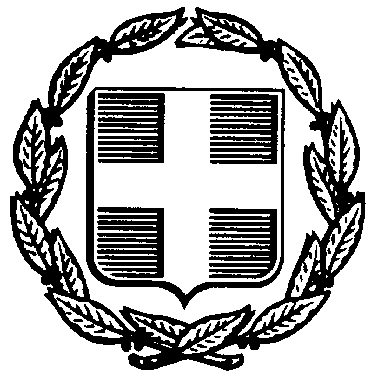 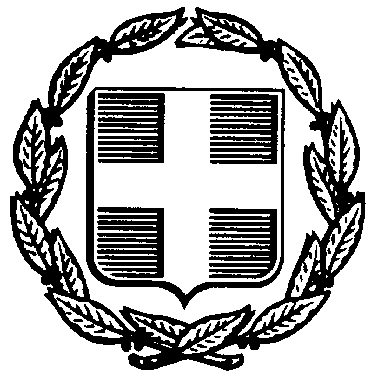 ΘΕΜΑ: Πρόσκληση εκδήλωσης ενδιαφέροντος για πραγματοποίηση 4ήμερης εκδρομής της Β΄ Τάξης του 1ου Λυκείου ΚορωπίουΓια τη σύνταξη της προσφοράς πρέπει να περιλαμβάνονται τα παρακάτω στοιχεία:Σας υπενθυμίζουμε ότι η προσφορά κατατίθεται κλειστή σε φάκελο σε έντυπη μορφή στο σχολείο και η προσφορά κατατίθεται από το ταξιδιωτικό γραφείο απαραιτήτως και Υπεύθυνη Δήλωση ότι διαθέτει βεβαίωση συνδρομής των νόμιμων προϋποθέσεων λειτουργίας τουριστικού γραφείου, η οποία βρίσκεται σε ισχύ. Το σχολείο δε θα δεχτεί ηλεκτρονικά προσφορές με κωδικούς.ΚΡΙΤΗΡΙΑ ΕΠΙΛΟΓΗΣΜεταφορικό μέσο: κλιματιζόμενα τουριστικά λεωφορεία στην αποκλειστική διάθεση του σχολείου μας σε όλη τη διάρκεια της εκδρομής. Τα λεωφορεία να διαθέτουν όλες τις προβλεπόμενες από την κείμενη νομοθεσία προδιαγραφές ( έγγραφα καταλληλότητας των οχημάτων, επαγγελματική άδεια οδήγησης, ελαστικά σε καλή κατάσταση κλπ.), τις προϋποθέσεις ασφάλειας για μετακίνηση των μαθητών (ζώνες ασφαλείας, έμπειροι οδηγοί κλπ.) καθώς και να πληρούν τις προϋποθέσεις  πληρότητας.Κατάλυμα: τρείς διανυκτερεύσεις για την Β΄ τάξη σε ξενοδοχείο 5* με πρωινό και δείπνο σε μπουφέ. Τα δωμάτια των μαθητών/τριών και των καθηγητών/τριών θα βρίσκονται στον ίδιο όροφο και στην ίδια πτέρυγα με παρουσία προσωπικού ασφαλείας.Στην προσφορά να αναφέρεται οπωσδήποτε το όνομα και η ακριβής τοποθεσία του προτεινόμενου ξενοδοχείου και ο τύπος του πρωινού.Γραπτή βεβαίωση του ξενοδοχείου για τη διαθεσιμότητα των δωματίων στις συγκεκριμένες ημερομηνίες που εξυπηρετούν το σχολείο μας.Συνοδός του τουριστικού γραφείου και 2Ος οδηγός για τις μετακινήσεις σε όλη τη διάρκεια της εκδρομής.Υποχρεωτική κατάθεση ασφαλιστικής ενημερότητας σε ισχύ και υποβολή υπεύθυνης δήλωσης ότι το ταξιδιωτικό γραφείο διαθέτει το ειδικό σήμα ΕΟΤ σε ισχύ. Ασφάλιση Ευθύνης Διοργανωτή και φορολογική ενημερότητα.Συμβόλαιο ομαδικής και ατομικής ασφάλισης όλων των μετακινούμενων μαθητών και εκπαιδευτικών.Παροχή  ασφάλειας αστικής-επαγγελματικής  ευθύνης σύμφωνα με την κείμενη νομοθεσία και ασφάλεια ιατροφαρμακευτικής και νοσοκομειακής περίθαλψης, που να καλύπτει όλα τα έξοδα σε περίπτωση ασθένειας ή ατυχήματος όλων των συμμετεχόντων στην εκδρομή μαθητών ή συνοδών εκπαιδευτικών.Προσκόμιση αποδεικτικών εγγράφων για τις ανωτέρω περιγραφόμενες παροχές (αντίγραφο ασφαλιστηρίου συμβολαίου επαγγελματικής ευθύνης του ταξιδιωτικού γραφείου στο οποίο θα φαίνεται και ο αριθμός του συμβολαίου, ασφαλιστήριο συμβόλαιο ιατρικής και νοσοκομειακής περίθαλψης.Υ.Δ. ότι το Πρακτορείο αποδέχεται, κατόπιν συμφωνίας, αλλαγή της προβλεπόμενης ημερομηνίας πραγματοποίησης της εκδρομής και επιστροφής όλων των χρημάτων σε περίπτωση μη πραγματοποίησης της εκδρομής λόγω ανωτέρας βίας, π.χ. φυσικές καταστροφές, εκλογές, νόσηση από covid-19 κλπ.Ως εγγύηση θα κρατηθεί στο Λύκειο το 1/3 των χρημάτων του συνολικού ποσού που θα συμφωνηθεί, το οποίο θα αποδοθεί στο πρακτορείο μετά το πέρας της εκδρομής, υπό τον όρο ότι θα τηρηθούν εκ μέρους του τουριστικού γραφείου όλες οι δεσμεύσεις που περιλαμβάνονται στο ιδιωτικό συμφωνητικό.  Το πλήρες πρόγραμμα και οι όροι της εκδρομής θα συμπεριληφθούν στο Ιδιωτικό Συμφωνητικό που θα υπογραφεί με το Ταξιδιωτικό Γραφείο που θα επιλεγεί.Για τις παραπάνω υπηρεσίες ζητείται η τελική συνολική τιμή ανά μαθητή/τρια συμπεριλαμβανομένου Φ.Π.Α. και όλων των φόρων, (φόρος διανυκτέρευσης) κ.ο.κ., καθώς και έκδοση απόδειξης ανά μαθητή/τρια.1ΣΧΟΛΕΙΟ1ο ΓΕΛ ΚΟΡΩΠΙΟΥ2ΠΡΟΟΡΙΣΜΟΣ/ΟΙ  -  ΗΜΕΡΟΜΗΝΙΑ ΑΝΑΧΩΡΗΣΗΣ ΚΑΙ ΕΠΙΣΤΡΟΦΉΣΘΕΣΣΑΛΟΝΙΚΗΑναχώρηση: 18/04/2024 Επιστροφή: 21/03/20243ΠΡΟΒΛΕΠΟΜΕΝΟΣ ΑΡΙΘΜ. ΣΥΜΜΕΤΕΧΟΝΤΩΝ (μαθητές / καθηγητές)60-65 Μαθητές/τριες4 Εκπαιδευτικοί4ΜΕΤΑΦΟΡΙΚΟ/Α ΜΕΣΟ/Α – ΠΡΟΣΘΕΤΕΣ ΠΡΟΔΙΑΓΡΑΦΕΣΤουριστικά λεωφορεία τελευταίας τεχνολογίας διαθέσιμα αποκλειστικά για το σχολείο μας σε όλη τη διάρκεια της εκδρομής που να πληρούν όλες τις προϋποθέσεις.5ΚΑΤΗΓΟΡΙΑ ΚΑΤΑΛΥΜΑΤΟΣ- ΠΡΟΣΘΕΤΕΣ ΠΡΟΔΙΑΓΡΑΦΕΣ (μονόκλινα/δίκλινα/τρίκλινα- πρωινό ή ημιδιατροφή)Ξενοδοχείο 5* με πρωινό και ημιδιατροφή σε μπουφέ στο ξενοδοχείο.Κατά προτίμηση τρίκλινα δωμάτια για τους/τις μαθητές/τριες και μονόκλινα για τους εκπαιδευτικούς στην ίδια πτέρυγα και στον ίδιο όροφο.6ΛΟΙΠΕΣ ΥΠΗΡΕΣΙΕΣ (πρόγραμμα,  παρακολούθηση εκδηλώσεων, επίσκεψη χώρων, γεύματα, κτλ.)ΝΑΙΜετακίνηση σε Θεσσαλονίκη. Ξεναγός-συνοδός. Ξενάγηση στα αξιοθέατα και μουσεία.7ΥΠΟΧΡΕΩΤΙΚΗ ΑΣΦΑΛΙΣΗ ΕΥΘΥΝΗΣ ΔΙΟΡΓΑΝΩΤΗ (μόνο εάν πρόκειται για πολυήμερη εκδρομή)ΝΑΙ (Ταξιδιωτική ασφάλιση και ασφάλιση αστικής ευθύνης)8ΠΡΟΣΘΕΤΗ ΠΡΟΑΙΡΕΤΙΚΗ ΑΣΦΑΛΙΣΗ ΚΑΛΥΨΗΣ ΕΞΟΔΩΝ ΣΕ ΠΕΡΙΠΤΩΣΗ ΑΤΥΧΗΜΑΤΟΣ Η΄ ΑΣΘΕΝΕΙΑΣ* ΝΑΙ9ΤΕΛΙΚΗ ΣΥΝΟΛΙΚΗ ΤΙΜΗ ΟΡΓΑΝΩΜΕΝΟΥ ΤΑΞΙΔΙΟΥ (συμπερ. ΦΠΑ)ΝΑΙ10ΕΠΙΒΑΡΥΝΣΗ ΑΝΑ ΜΑΘΗΤΗ (συμπερ. ΦΠΑ)ΝΑΙ (Να περιλαμβάνεται και ο φόρος της διανυκτέρευσης)11ΚΑΤΑΛΗΚΤΙΚΗ ΗΜΕΡΟΜΗΝΙΑ ΚΑΙ ΩΡΑ  ΥΠΟΒΟΛΗΣ ΠΡΟΣΦΟΡΑΣΔευτέρα 04/03/2024 ώρα 13:00 ΓΡΑΦΕΙΟ Δ/ΝΤΗ 1ΟΥ ΓΕΛ ΚΟΡΩΠΙΟΥ12ΗΜΕΡΟΜΗΝΙΑ ΚΑΙ ΩΡΑ ΑΝΟΙΓΜΑΤΟΣ ΠΡΟΣΦΟΡΩΝΔευτέρα 04/03/2024 ώρα 13:30ΓΡΑΦΕΙΟ Δ/ΝΤΗ 1ΟΥ ΓΕΛ ΚΟΡΩΠΙΟΥ